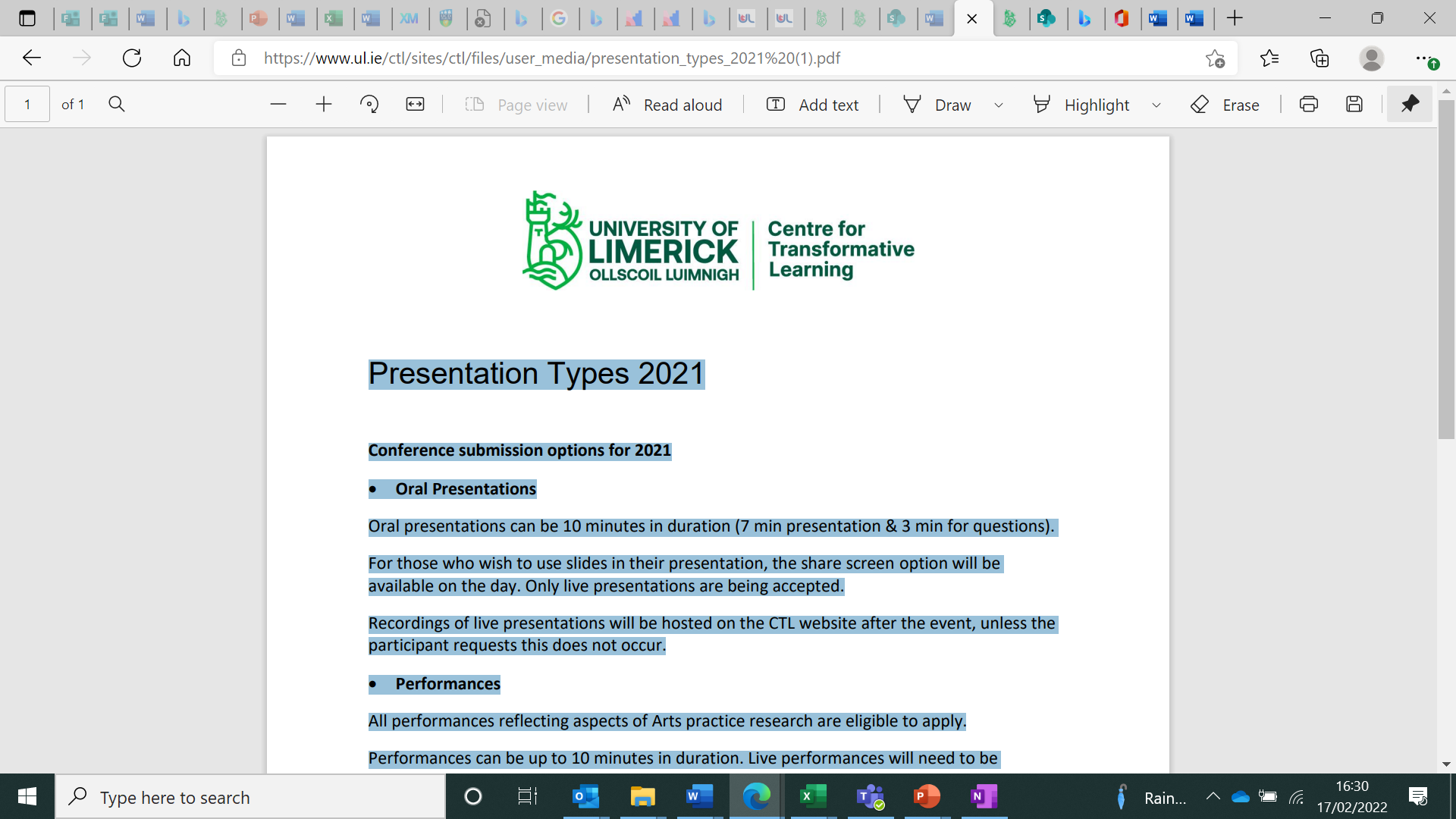 Presentation Types 2022Conference submission options for 2022:Live Presentations (Presenting Live on March 29th) Oral presentations can be 10 minutes in duration (7 min presentation & 3 min for questions). For those who wish to use slides in their presentation, the share screen option will be available on the day. Only live presentations are being accepted.Recordings of live presentations will be hosted on the CTL website after the event, unless the participant requests this does not occur.Recorded Presentations (Hosted on the AICUR Website) Recorded presentations can be submitted with up to 500 written words accompanying the piece. Recorded performances will be hosted on the CTL website after the conference.Live Performances (Performing Live on March 29th)All performances reflecting aspects of Arts practice research are eligible to apply.Performances can be up to 10 minutes in duration. Live performances will need to be coordinated technically by the participant. Recorded Performances (Hosted on the AICUR Website)Recorded performances can be submitted with up to 500 written words accompanying the piece. Recorded performances will be hosted on the CTL website after the conference.Poster Presentations (Hosted on the AICUR Website)Posters can be submitted as a conference contribution. They should be developed in high resolution to allow hosting on a webpage. Posters should be submitted with up to 500 words accompanying the piece. Posters will be hosted on the CTL website after the conference